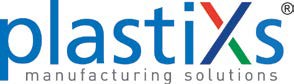 Plastixs, LLC151 Memorial Drive, Unit H Shrewsbury, MA 01545Tel:  508-842-1606   Fax: 508-842-4406Toll Free: 888-792-2223sales@plastixs.com  Credit ApplicationDate:  	Billing Address:	Shipping Address (if different):Company:	Company: 	 Street Address:	Street Address: 	P.O. Box:		City: 		 City:		State:	Zip: 	 State:	Zip: 	Phone: 		Fax:	 Billing Email:* 				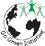 *In support of Go Green Initiative®, Plastixs will deliver invoices via email unless otherwise requested. Please provide an email address for paperless invoicing.Company InformationFederal Tax ID #:	Resale Tax ID#: 	 Type of Business:	Years in Business: 	 Principal (Name and Title): 		 Parent Company Name/Address: 		Accounts Payable Contact:	Phone: 	Trade ReferencesBank ReferencesName: 		Type of Account: 	 City and State: 		Account Number: 	I (we) understand that the information furnished in this credit application is for the purpose of obtaining credit from Plastixs LLC. I represent that I am (we are) authorized in my (our) capacity to bind my (our) firm accordingly. That all monies due Plastixs LLC shall be due and payable at 151 Memorial Drive, Unit H, Shrewsbury, MA 01545 in accordance with Plastixs LLC terms and conditions of sale. The undersigned, as an inducement to grant credit, warrants that the information submitted is true and correct. Plastixs LLC is authorized to investigate any credit references.Authorized Signature	Title	DateTerms and ConditionsOrdering InformationPhone Orders:	Hours:  Monday–Friday, 8:00am-5:00pm (EST) Toll Free: 888-792-2223Email Orders:	sales@plastixs.com Fax Orders:	508-842-4406Internet Orders:	Orders may be placed on our website at  www.plastixs.comPick-up/Walk-in: 	Orders may be picked-up at our Shrewsbury Warehouse, subject to product availability.  Walk-in orders are accepted and processed immediately.DeliveryOrders will be shipped via UPS ground unless otherwise specified by customer. In cases of large shipments, a local freight company will be called in.  Shipments are F.O.B. shipping point unless otherwise requested. Package tracking is performed at no extra charge, though Carrier is responsible for delays or damage.Credit and PaymentA completed credit application will be processed within 2-3 business days upon receipt. Credit levels and payment terms may be adjusted periodically, based upon actual payment history and purchasing requirements.Payment terms are net 30 unless otherwise discussed. Additionally, Visa, MasterCard, American Express and Discover are all acceptable forms of payment.Warranties and ReturnsAll products are warranted to perform in accordance to their specifications, and will be accepted for full credit or replacement if the product was used in accordance for the intended application. Liability is limited to the price of the item sold. Credit for any additional labor charges may be considered only by written process.Notification of shipping errors within 15 days upon receipt of goods will be promptly corrected.Additional NotesPlastixs LLC reserves the right to make product improvements, changes, modifications or deletions to all products sold without incurring any liability. While every effort is made to ensure the listed dimensions and specifications are accurate, Plastixs does not guarantee their accuracy. The design guidelines and drawings are believed to be reliable, yet are provided for reference only.Company Name/ContactBusiness City, StatePhone Number*Email Needed